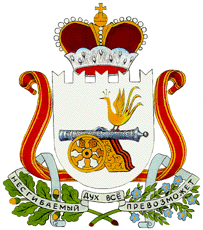 СОВЕТ ДЕПУТАТОВПУШКИНСКОГО СЕЛЬСКОГО  ПОСЕЛЕНИЯ САФОНОВСКОГО РАЙОНА СМОЛЕНСКОЙ ОБЛАСТИРЕШЕНИЕот   01 октября 2020 года                                       № 2/2 Об избрании заместителя Главы муниципального образования Пушкинского сельского поселения Сафоновского района Смоленской области из состава депутатов Совета депутатов Пушкинского сельского поселения Сафоновского района Смоленской области   Совет депутатов Пушкинского сельского поселения Сафоновского района Смоленской областиРешил:       Избрать заместителем Главы муниципального образования Пушкинского сельского поселения Сафоновского района Смоленской области из состава депутатов Совета депутатов Пушкинского сельского поселения Сафоновского района Смоленской области Куваева Н.Н.Глава муниципального образованияПушкинского сельского поселенияСафоновского района Смоленской  области                                      Е.А.Шведова